0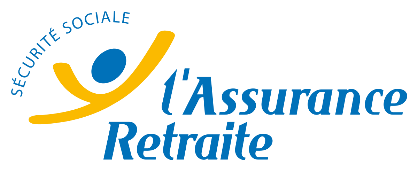 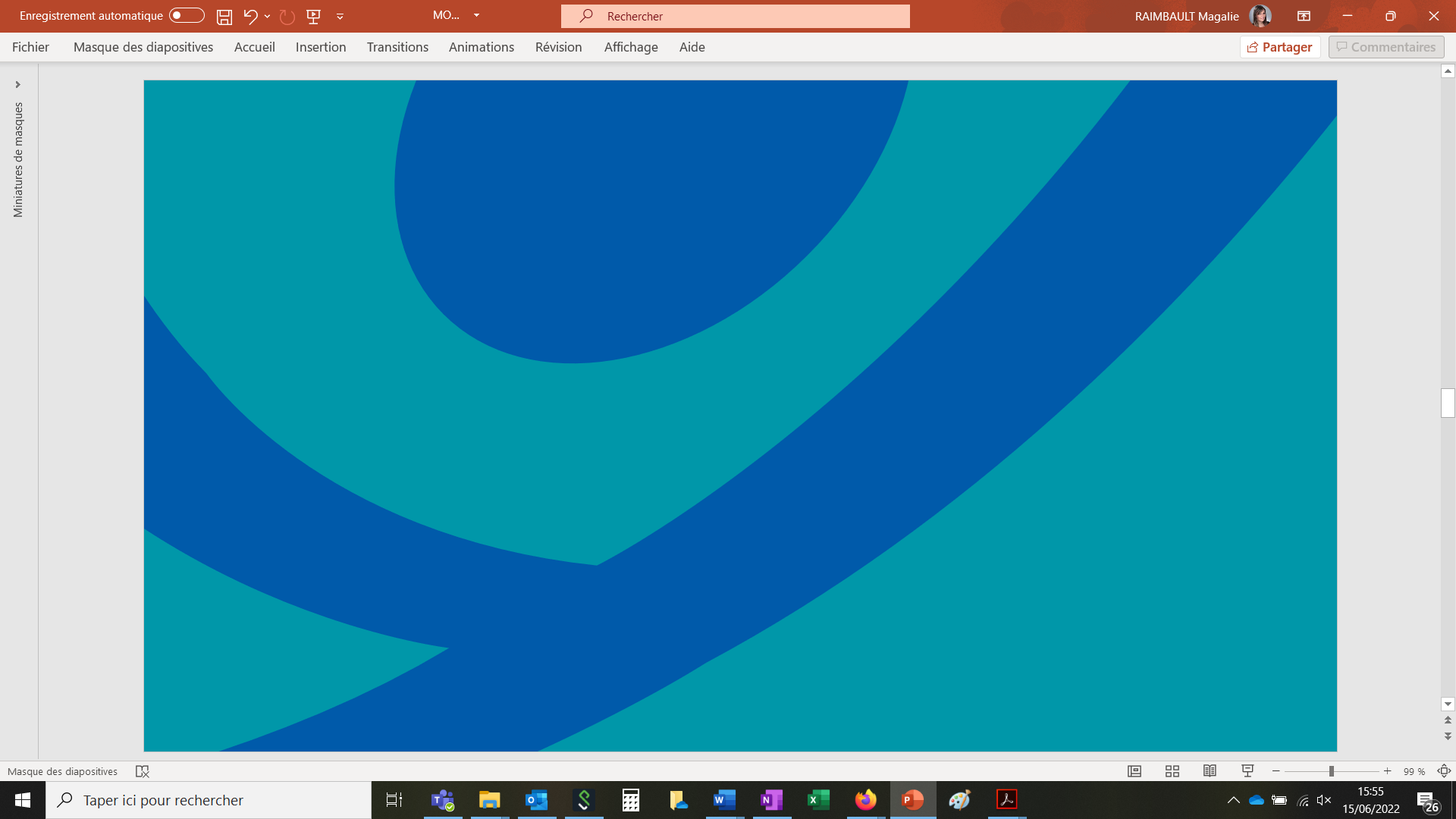 TABLEAU SYNTHÉTIQUEPièces à joindre au dossier* Documents à fournir obligatoirement STRUCTURE PORTEUSE DU PROJET Statut Public Associatif Structure d’économie sociale et solidaire (coopérative, mutuelle, fondation…) Privé – à but lucratif Autres, à préciser (Groupement d’Intérêt Public …) : ResponsablesObjet de la structurePrésentation de son organisation et de ses actions habituelles. Ces éléments permettront d’évaluer l’aptitude de la structure porteuse et du coordonnateur à diriger le projet.Présentation de ses missions et expériences dans le champ de l’animation d’ateliers, notamment de prévention santé, et/ou de lien social, et de la connaissance du public ciblé.Moyens humains de la structureNombre total de salariés permanents : Salariés en CDI :		dont salariés à temps partiel : Salariés en CDD :		dont salariés à temps partiel : Equivalent temps plein : Nombre de bénévoles : Budget global de la structureJoindre les documents comptables de l’année N-1 (compte de résultat et bilan).
PRÉSENTATION DU PROJETLa structure est-elle en capacité de mettre en œuvre l’atelier tel que décrit au sein du cahier des charges et plus particulièrement du référentiel d’actions collectives de prévention « Bienvenue à la retraite » ? 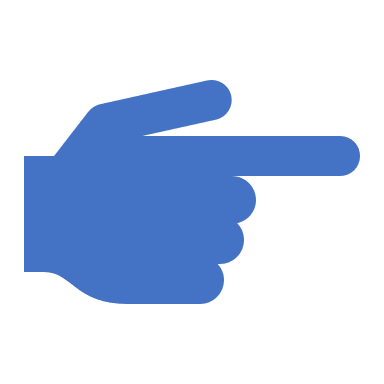            Seules les structures en mesure de répondre au format d’atelier proposé pourront être retenues.   oui               nonPublic cibleQuel est le public cible ? (l’un et/ou l’autre peuvent être cochés) Actifs, à partir de 2 ans avant l’âge de départ à la retraite, identifiés comme fragiles Quelles sont les modalités de ciblage envisagées ? Nouveaux retraités, nouvellement partis à la retraite depuis moins de 2 ans, autonomes (GIR 5, 6 et non girés)Quelles sont les modalités de ciblage envisagées ?Territoire couvertQuelle sera la zone géographique couverte par le projet (quartier(s), commune(s), département(s), etc.) ?Pourquoi et comment ce territoire a-t-il été ciblé ?Partenaires associés au projetComment la structure entend-elle mobiliser les partenaires locaux pour proposer aux retraités de participer aux ateliers Bienvenue à la retraite ? (décrire les partenaires et les modalités de partenariat)
Ces partenariats sont-ils formalisés ? Si oui, précisez :Calendrier du projetDate de début du projet (démarrage des ateliers) :	 /        / 	Date de fin du projet : 	        /           /Proposition de planning détaillé des ateliers : Communication Décrire de quelle manière sera réalisée la communication sur ce projet (courriers, articles de presse, orientations de partenaires, etc.), et notamment :  Mode de prise contact / repérage des personnes Mise en exergue de l’engagement de la Caisse régionale (Carsat, CGS/CGSS ou Cnav IDF) Moyens matérielsDécrire les moyens dont vous disposez pour ce projet : locaux, équipements, outils pédagogiques, etc. Outils de suivi et d’évaluationLes éléments permettant de réaliser l’évaluation des ateliers seront adressés aux opérateurs avec la notification des décisions en cas d’accord. Un bilan quantitatif et qualitatif de l’action sera à réaliser par la structure et comprendra : Les éléments quantitatifs :Le respect du cahier des charges et du référentiel « Bienvenue à la retraite » :Le contenu des modules et l’utilisation des supportsLes méthodes pédagogiques innovantes inspirées des enseignements des sciences comportementales pour favoriser la compréhension et l’apprentissage des participants basées sur les retours d’expériences, l’apport d’intervenants extérieurs et l’immersion dans des activités promues L’évaluation des ateliers réalisésLa communication utilisée Le retour d’expérience de la structure : points forts ; freins et limites rencontrés ; perspectivesLa satisfaction des personnes retraitées Un bilan financier définitif : dépenses et recettesBUDGET PRÉVISIONNEL DE L'ACTIONLe budget doit présenter l’intégralité du projet en tenant compte des financeurs autres que la Caisse régionale (Carsat, CGS/CGSS ou Cnav IDF). Il doit être équilibré en dépenses et en recettes.Les dépenses et les recettes devront être détaillées par année et être en adéquation avec l’activité de l’année correspondante. Le modèle présenté ci-après en page 12 est donné à titre indicatif et est non exhaustif. Il sera demandé à la structure de présenter ce même budget, réalisé, à la fin du projet. Quels sont les cofinancements demandés (raisons sociales des organismes cofinanceurs) ? Précisez s’ils sont effectivement perçus ou simplement sollicités au moment de la rédaction du présent dossier.Une adhésion va-t-elle être demandée aux participants ?  OUI		 NON Si oui, précisez son montant et sa périodicité :Je soussigné(e) En ma qualité de  Certifie l'exactitude des renseignements et éléments transmis dans le cadre de ma candidature à l’appel à projet « Bienvenue à la retraite » lancé par l’Assurance retraite.Fait à : 						   	        Le :   Signature                                                                                                      Cachet de la structureStructure porteuseCoordonnateur du projet 
(Prénom, NOM, courriel)Public cible Actifs fragiles, à partir de 2 ans avant l’âge de départ à la retraite  Nouveaux retraités, depuis moins de 2 ans, autonomes Nombre d’ateliers proposésDépartements couvertsDurée du projet Montant de la subvention demandée à l’Assurance retraite via la Caisse régionale (Carsat, CGS/CGSS ou Cnav IDF) (en euros)Coût total du projet (en euros)DocumentsFourni(cocher)Non concerné(cocher)Le formulaire de candidature signé, daté et complété *Les statuts de la structure *Une attestation Urssaf, datant de moins d’un an, précisant que votre structure est à jour du versement de ses cotisations sociales 
Pour information, l’Urssaf délivre ce type d’attestation sur son site internetUn certificat d’éligibilité ou non au fonds de compensation de la TVA (pour les collectivités territoriales)Une copie de l’arrêté d’agrément ou d’autorisation, si la structure en disposeUn relevé d’identité bancaire *Une copie de la déclaration au Journal Officiel ou les documents officiels de la déclaration de la structureLe rapport d'activité de l'année N-1 ou N-2 à défaut *Le bilan et compte de résultat de l'année N-1 ou N-2 à défaut *Toute pièce utile à l’évaluation du dossier (lettre de soutien d’un partenaire potentiel etc.)Nom  Adresse N° SIRET Tél.CourrielREPRÉSENTANT LÉGAL :REPRÉSENTANT LÉGAL :Qualité :Qualité :Nom :Prénom :Téléphone :Courriel :PERSONNE CHARGÉE DU PILOTAGE DU PROJET AU SEIN DE LA STRUCTURE :PERSONNE CHARGÉE DU PILOTAGE DU PROJET AU SEIN DE LA STRUCTURE :Fonction : Fonction : Nom : Prénom : Téléphone : Courriel : Nombre d’ateliers 
(1 atelier ou session = X séances) Nombre de séances par atelier Nombre de personnes par atelier Programme de l’atelier :Programme de l’atelier :Modules socles (obligatoires) :Modules socles (obligatoires) : 1. A la retraite : mes démarches administratives et financièresNombre de séances envisagées :Nombre et qualité d’intervenants extérieurs envisagés : 2. Retraite : mes envies, mes projets, mon tempo ! Nombre de séances envisagées :Nombre et qualité d’intervenants extérieurs envisagés : 3. Je continue de prendre soin de moiNombre de séances envisagées :Nombre et qualité d’intervenants extérieurs envisagés : 4. Votre expérience nous intéresse !Nombre de séances envisagées :Nombre et qualité d’intervenants extérieurs envisagés :Modules complémentaires (recommandés) :Cocher le.s module.s complémentaire.s que le projet prévoit de réaliserModules complémentaires (recommandés) :Cocher le.s module.s complémentaire.s que le projet prévoit de réaliser Du temps pour soi, du temps à offrir
 aux autresNombre de séances envisagées :Nombre et qualité d’intervenants extérieurs envisagés : J’aide un proche au quotidien : je veille à mon équilibreNombre de séances envisagées :Nombre et qualité d’intervenants extérieurs envisagés : 100% mobile à la retraiteNombre de séances envisagées :Nombre et qualité d’intervenants extérieurs envisagés : S’enrichir de nos différences d’âgeNombre de séances envisagées :Nombre et qualité d’intervenants extérieurs envisagés :Modalités de réalisation de l’atelier :Modalités de réalisation de l’atelier :Mode de recrutementMailing			 OUI		 NONMode de recrutementCourrier		 OUI		 NONMode de recrutementAdhérents		 OUI		 NONMode de recrutementAutres (si oui, préciser) :   OUI	 NONNombre d’intervenants extérieurs sollicités (préciser)Nombre d’activités en immersion envisagées (préciser)Qualification, profil et statut (bénévoles, salariés) du/des animateur.s  (à préciser pour chacun d’eux)Y’a-t-il un service de transport prévu (par la structure ou un partenaire) ? OUI		 NONLieu de l’atelier (commune de réalisation)Code PostalDate débutDate finNb de séancesNb de participantsIndicateursNombre d’ateliers réalisésNombre de séances par atelier Nombre de personnes par atelier réaliséNombre d’orientations individuelles vers des partenaires Nom du cofinanceurRaison socialeNature de la demande de financementLibellé des DEPENSESMontant Prévisionnel1. Frais de personnel

      dont charges sociales 0,00 €1. Frais de personnel

      dont charges sociales 2. Fonctionnement des activités (location de salle, petit matériel, denrées alimentaires, frais d’impressions etc)0,00 €3. Impôts et taxes0,00 €Impôts et taxes sur rémunérations0,00 €Autres impôts et taxes0,00 €4. Partenariats/intervenants (rémunérations d'intervenants, frais de transport et d'hébergement, etc.)0,00 €5. Immobilisations incorporelles (frais de recherches et développement, logiciels, etc.)0,00 €6. Immobilisations corporelles0,00 €Matériel de transport0,00 €Bâtiment 0,00 €Mobilier de bureau0,00 €Matériel informatique0,00 €7. Autres charges0,00 €TOTAL DEPENSES0,00 €Libellé des RECETTESMontant Prévisionnel1. Ressources propres 0,00 €1. Ressources propres 0,00 €2. Financement(s) privé(s) 
- entreprises et fondations
Préciser : …………….0,00 €2. Financement(s) privé(s) 
- entreprises et fondations
Préciser : …………….0,00 €3. Autres financement 
Préciser : …………….0,00 €3. Autres financement 
Préciser : …………….0,00 €4. Subvention Assurance retraite via la Caisse régionale (Carsat, CGS/CGSS ou Cnav IDF)0,00 €4. Subvention Assurance retraite via la Caisse régionale (Carsat, CGS/CGSS ou Cnav IDF)0,00 €5. Subvention Etat – collectivités – conférences des financeurs
Préciser : …………….0,00 €5. Subvention Etat – collectivités – conférences des financeurs
Préciser : …………….0,00 €5. Subvention Etat – collectivités – conférences des financeurs
Préciser : …………….0,00 €6. Autres subventions publiques
Préciser : …………….0,00 €6. Autres subventions publiques
Préciser : …………….0,00 €6. Autres subventions publiques
Préciser : …………….0,00 €TOTAL DES RESSOURCES0,00 €